2027 Calendar2027 Calendar2027 Calendar2027 Calendar2027 Calendar2027 Calendar2027 Calendar2027 Calendar2027 Calendar2027 Calendar2027 Calendar2027 Calendar2027 Calendar2027 Calendar2027 Calendar2027 Calendar2027 Calendar2027 Calendar2027 Calendar2027 Calendar2027 Calendar2027 Calendar2027 Calendar2027 Calendar2027 CalendarTurkeyTurkeyJanuaryJanuaryJanuaryJanuaryJanuaryJanuaryJanuaryFebruaryFebruaryFebruaryFebruaryFebruaryFebruaryFebruaryFebruaryMarchMarchMarchMarchMarchMarchMarch2027 Holidays for TurkeySuMoTuWeThFrSaSuMoTuWeThFrSaSuSuMoTuWeThFrSaJan 1	New Year’s DayMar 9	End of Ramadan (Eid al-Fitr)Apr 23	National Sovereignty and Children’s DayMay 1	Labour and Solidarity DayMay 16	Feast of the Sacrifice (Eid al-Adha)May 19	Commemoration of Atatürk, Youth and Sports DayJul 15	Democracy and National Unity DayAug 30	Victory DayOct 29	Republic Day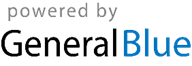 12123456123456Jan 1	New Year’s DayMar 9	End of Ramadan (Eid al-Fitr)Apr 23	National Sovereignty and Children’s DayMay 1	Labour and Solidarity DayMay 16	Feast of the Sacrifice (Eid al-Adha)May 19	Commemoration of Atatürk, Youth and Sports DayJul 15	Democracy and National Unity DayAug 30	Victory DayOct 29	Republic Day345678978910111213778910111213Jan 1	New Year’s DayMar 9	End of Ramadan (Eid al-Fitr)Apr 23	National Sovereignty and Children’s DayMay 1	Labour and Solidarity DayMay 16	Feast of the Sacrifice (Eid al-Adha)May 19	Commemoration of Atatürk, Youth and Sports DayJul 15	Democracy and National Unity DayAug 30	Victory DayOct 29	Republic Day10111213141516141516171819201414151617181920Jan 1	New Year’s DayMar 9	End of Ramadan (Eid al-Fitr)Apr 23	National Sovereignty and Children’s DayMay 1	Labour and Solidarity DayMay 16	Feast of the Sacrifice (Eid al-Adha)May 19	Commemoration of Atatürk, Youth and Sports DayJul 15	Democracy and National Unity DayAug 30	Victory DayOct 29	Republic Day17181920212223212223242526272121222324252627Jan 1	New Year’s DayMar 9	End of Ramadan (Eid al-Fitr)Apr 23	National Sovereignty and Children’s DayMay 1	Labour and Solidarity DayMay 16	Feast of the Sacrifice (Eid al-Adha)May 19	Commemoration of Atatürk, Youth and Sports DayJul 15	Democracy and National Unity DayAug 30	Victory DayOct 29	Republic Day24252627282930282828293031Jan 1	New Year’s DayMar 9	End of Ramadan (Eid al-Fitr)Apr 23	National Sovereignty and Children’s DayMay 1	Labour and Solidarity DayMay 16	Feast of the Sacrifice (Eid al-Adha)May 19	Commemoration of Atatürk, Youth and Sports DayJul 15	Democracy and National Unity DayAug 30	Victory DayOct 29	Republic Day31Jan 1	New Year’s DayMar 9	End of Ramadan (Eid al-Fitr)Apr 23	National Sovereignty and Children’s DayMay 1	Labour and Solidarity DayMay 16	Feast of the Sacrifice (Eid al-Adha)May 19	Commemoration of Atatürk, Youth and Sports DayJul 15	Democracy and National Unity DayAug 30	Victory DayOct 29	Republic DayAprilAprilAprilAprilAprilAprilAprilMayMayMayMayMayMayMayMayJuneJuneJuneJuneJuneJuneJuneJan 1	New Year’s DayMar 9	End of Ramadan (Eid al-Fitr)Apr 23	National Sovereignty and Children’s DayMay 1	Labour and Solidarity DayMay 16	Feast of the Sacrifice (Eid al-Adha)May 19	Commemoration of Atatürk, Youth and Sports DayJul 15	Democracy and National Unity DayAug 30	Victory DayOct 29	Republic DaySuMoTuWeThFrSaSuMoTuWeThFrSaSuSuMoTuWeThFrSaJan 1	New Year’s DayMar 9	End of Ramadan (Eid al-Fitr)Apr 23	National Sovereignty and Children’s DayMay 1	Labour and Solidarity DayMay 16	Feast of the Sacrifice (Eid al-Adha)May 19	Commemoration of Atatürk, Youth and Sports DayJul 15	Democracy and National Unity DayAug 30	Victory DayOct 29	Republic Day123112345Jan 1	New Year’s DayMar 9	End of Ramadan (Eid al-Fitr)Apr 23	National Sovereignty and Children’s DayMay 1	Labour and Solidarity DayMay 16	Feast of the Sacrifice (Eid al-Adha)May 19	Commemoration of Atatürk, Youth and Sports DayJul 15	Democracy and National Unity DayAug 30	Victory DayOct 29	Republic Day45678910234567866789101112Jan 1	New Year’s DayMar 9	End of Ramadan (Eid al-Fitr)Apr 23	National Sovereignty and Children’s DayMay 1	Labour and Solidarity DayMay 16	Feast of the Sacrifice (Eid al-Adha)May 19	Commemoration of Atatürk, Youth and Sports DayJul 15	Democracy and National Unity DayAug 30	Victory DayOct 29	Republic Day1112131415161791011121314151313141516171819Jan 1	New Year’s DayMar 9	End of Ramadan (Eid al-Fitr)Apr 23	National Sovereignty and Children’s DayMay 1	Labour and Solidarity DayMay 16	Feast of the Sacrifice (Eid al-Adha)May 19	Commemoration of Atatürk, Youth and Sports DayJul 15	Democracy and National Unity DayAug 30	Victory DayOct 29	Republic Day18192021222324161718192021222020212223242526Jan 1	New Year’s DayMar 9	End of Ramadan (Eid al-Fitr)Apr 23	National Sovereignty and Children’s DayMay 1	Labour and Solidarity DayMay 16	Feast of the Sacrifice (Eid al-Adha)May 19	Commemoration of Atatürk, Youth and Sports DayJul 15	Democracy and National Unity DayAug 30	Victory DayOct 29	Republic Day252627282930232425262728292727282930Jan 1	New Year’s DayMar 9	End of Ramadan (Eid al-Fitr)Apr 23	National Sovereignty and Children’s DayMay 1	Labour and Solidarity DayMay 16	Feast of the Sacrifice (Eid al-Adha)May 19	Commemoration of Atatürk, Youth and Sports DayJul 15	Democracy and National Unity DayAug 30	Victory DayOct 29	Republic Day3031Jan 1	New Year’s DayMar 9	End of Ramadan (Eid al-Fitr)Apr 23	National Sovereignty and Children’s DayMay 1	Labour and Solidarity DayMay 16	Feast of the Sacrifice (Eid al-Adha)May 19	Commemoration of Atatürk, Youth and Sports DayJul 15	Democracy and National Unity DayAug 30	Victory DayOct 29	Republic DayJulyJulyJulyJulyJulyJulyJulyAugustAugustAugustAugustAugustAugustAugustAugustSeptemberSeptemberSeptemberSeptemberSeptemberSeptemberSeptemberJan 1	New Year’s DayMar 9	End of Ramadan (Eid al-Fitr)Apr 23	National Sovereignty and Children’s DayMay 1	Labour and Solidarity DayMay 16	Feast of the Sacrifice (Eid al-Adha)May 19	Commemoration of Atatürk, Youth and Sports DayJul 15	Democracy and National Unity DayAug 30	Victory DayOct 29	Republic DaySuMoTuWeThFrSaSuMoTuWeThFrSaSuSuMoTuWeThFrSaJan 1	New Year’s DayMar 9	End of Ramadan (Eid al-Fitr)Apr 23	National Sovereignty and Children’s DayMay 1	Labour and Solidarity DayMay 16	Feast of the Sacrifice (Eid al-Adha)May 19	Commemoration of Atatürk, Youth and Sports DayJul 15	Democracy and National Unity DayAug 30	Victory DayOct 29	Republic Day12312345671234Jan 1	New Year’s DayMar 9	End of Ramadan (Eid al-Fitr)Apr 23	National Sovereignty and Children’s DayMay 1	Labour and Solidarity DayMay 16	Feast of the Sacrifice (Eid al-Adha)May 19	Commemoration of Atatürk, Youth and Sports DayJul 15	Democracy and National Unity DayAug 30	Victory DayOct 29	Republic Day456789108910111213145567891011Jan 1	New Year’s DayMar 9	End of Ramadan (Eid al-Fitr)Apr 23	National Sovereignty and Children’s DayMay 1	Labour and Solidarity DayMay 16	Feast of the Sacrifice (Eid al-Adha)May 19	Commemoration of Atatürk, Youth and Sports DayJul 15	Democracy and National Unity DayAug 30	Victory DayOct 29	Republic Day11121314151617151617181920211212131415161718Jan 1	New Year’s DayMar 9	End of Ramadan (Eid al-Fitr)Apr 23	National Sovereignty and Children’s DayMay 1	Labour and Solidarity DayMay 16	Feast of the Sacrifice (Eid al-Adha)May 19	Commemoration of Atatürk, Youth and Sports DayJul 15	Democracy and National Unity DayAug 30	Victory DayOct 29	Republic Day18192021222324222324252627281919202122232425Jan 1	New Year’s DayMar 9	End of Ramadan (Eid al-Fitr)Apr 23	National Sovereignty and Children’s DayMay 1	Labour and Solidarity DayMay 16	Feast of the Sacrifice (Eid al-Adha)May 19	Commemoration of Atatürk, Youth and Sports DayJul 15	Democracy and National Unity DayAug 30	Victory DayOct 29	Republic Day25262728293031293031262627282930Jan 1	New Year’s DayMar 9	End of Ramadan (Eid al-Fitr)Apr 23	National Sovereignty and Children’s DayMay 1	Labour and Solidarity DayMay 16	Feast of the Sacrifice (Eid al-Adha)May 19	Commemoration of Atatürk, Youth and Sports DayJul 15	Democracy and National Unity DayAug 30	Victory DayOct 29	Republic DayJan 1	New Year’s DayMar 9	End of Ramadan (Eid al-Fitr)Apr 23	National Sovereignty and Children’s DayMay 1	Labour and Solidarity DayMay 16	Feast of the Sacrifice (Eid al-Adha)May 19	Commemoration of Atatürk, Youth and Sports DayJul 15	Democracy and National Unity DayAug 30	Victory DayOct 29	Republic DayOctoberOctoberOctoberOctoberOctoberOctoberOctoberNovemberNovemberNovemberNovemberNovemberNovemberNovemberDecemberDecemberDecemberDecemberDecemberDecemberDecemberDecemberJan 1	New Year’s DayMar 9	End of Ramadan (Eid al-Fitr)Apr 23	National Sovereignty and Children’s DayMay 1	Labour and Solidarity DayMay 16	Feast of the Sacrifice (Eid al-Adha)May 19	Commemoration of Atatürk, Youth and Sports DayJul 15	Democracy and National Unity DayAug 30	Victory DayOct 29	Republic DaySuMoTuWeThFrSaSuMoTuWeThFrSaSuSuMoTuWeThFrSaJan 1	New Year’s DayMar 9	End of Ramadan (Eid al-Fitr)Apr 23	National Sovereignty and Children’s DayMay 1	Labour and Solidarity DayMay 16	Feast of the Sacrifice (Eid al-Adha)May 19	Commemoration of Atatürk, Youth and Sports DayJul 15	Democracy and National Unity DayAug 30	Victory DayOct 29	Republic Day121234561234Jan 1	New Year’s DayMar 9	End of Ramadan (Eid al-Fitr)Apr 23	National Sovereignty and Children’s DayMay 1	Labour and Solidarity DayMay 16	Feast of the Sacrifice (Eid al-Adha)May 19	Commemoration of Atatürk, Youth and Sports DayJul 15	Democracy and National Unity DayAug 30	Victory DayOct 29	Republic Day3456789789101112135567891011Jan 1	New Year’s DayMar 9	End of Ramadan (Eid al-Fitr)Apr 23	National Sovereignty and Children’s DayMay 1	Labour and Solidarity DayMay 16	Feast of the Sacrifice (Eid al-Adha)May 19	Commemoration of Atatürk, Youth and Sports DayJul 15	Democracy and National Unity DayAug 30	Victory DayOct 29	Republic Day10111213141516141516171819201212131415161718Jan 1	New Year’s DayMar 9	End of Ramadan (Eid al-Fitr)Apr 23	National Sovereignty and Children’s DayMay 1	Labour and Solidarity DayMay 16	Feast of the Sacrifice (Eid al-Adha)May 19	Commemoration of Atatürk, Youth and Sports DayJul 15	Democracy and National Unity DayAug 30	Victory DayOct 29	Republic Day17181920212223212223242526271919202122232425Jan 1	New Year’s DayMar 9	End of Ramadan (Eid al-Fitr)Apr 23	National Sovereignty and Children’s DayMay 1	Labour and Solidarity DayMay 16	Feast of the Sacrifice (Eid al-Adha)May 19	Commemoration of Atatürk, Youth and Sports DayJul 15	Democracy and National Unity DayAug 30	Victory DayOct 29	Republic Day2425262728293028293026262728293031Jan 1	New Year’s DayMar 9	End of Ramadan (Eid al-Fitr)Apr 23	National Sovereignty and Children’s DayMay 1	Labour and Solidarity DayMay 16	Feast of the Sacrifice (Eid al-Adha)May 19	Commemoration of Atatürk, Youth and Sports DayJul 15	Democracy and National Unity DayAug 30	Victory DayOct 29	Republic Day31Jan 1	New Year’s DayMar 9	End of Ramadan (Eid al-Fitr)Apr 23	National Sovereignty and Children’s DayMay 1	Labour and Solidarity DayMay 16	Feast of the Sacrifice (Eid al-Adha)May 19	Commemoration of Atatürk, Youth and Sports DayJul 15	Democracy and National Unity DayAug 30	Victory DayOct 29	Republic Day